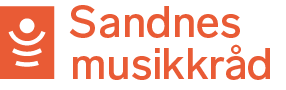 Årsmøte Sandnes musikkrådDato: 05.03.19Sted: Vågen videregående skoleRom: C307Kl. 19:00-20:00Tilstede:Svein Tollefsen – Styreleder i Sandnes musikkrådØyvind Lapin Larsen - daglig leder Sandnes musikkrådKnud F. Bakke - Skeiane janitsjarRasmus Reed - Skeiane janitsjar og styremedlem Sandnes musikkrådArild Aarrestad - Riska brass bandTore Koppang – Sandnes trekkspillorkester og valgkomiteIngvild Marie Undheim – Kvadrat musikkorpsHelene Barkved – Sandnes kulturskoles aspirantorkesterBerit Lyslo – Styremedlem Sandnes musikkråd Kathrine Dagenborg – Styremedlem Sandnes musikkråd og Hana skolekorLiv Tjemsland – Rogaland musikkråd Cecilie Point Pedersen – Lura skolekorps Egil Heine Strand – SJOKK sosialistisk korFride Dahle – VIVA Sandnes kulturskolekorNils-Vidar Henriksen – Sandnes kulturskoles unge strykereEdith B. Ludvigsen – ConcentusPer Sigmund Rettedal – Concentus Liv R. Pedersen – Sandnes kommune kulturavdelingHalvard Fagerland - Sandnes kommune kulturavdelingDag Bjåstad – Ganddal skolekorps Reidunn Oline Skadsem – Blandakoret Da capoRuth Trepekuniene – Hommersåk skolekor og Sviland skolekorLiv H. Særheim – VIVA Sandnes kulturskolekorBjarte Lending – Styremedlem Sandnes Musikkråd og Gospelkoret Abraham SAKSLISTEVelkommen og diverse informasjon fra administrasjonenGodkjenne representantenes fullmakterEnstemmig godkjentGodkjenne innkallingen, saklisten og forretningsordenEnstemmig godkjentVelge dirigent, referent, samt to medlemmer til å underskrive protokollenDirigent: Svein TollefsenReferent Øyvind Lapin LarsenProtokollunderskrivere: Kathrine Dagenborg og Helene BarkvedBehandle styrets innstilling vedrørende medlemskapSandnes musikkråd fikk ingen nye medlemmer i 2018 og ønsker ikke å endre kontigenten. Enstemmig godkjent.Behandle og godkjenne årsmelding for 2018Enstemmig godkjentBehandle og godkjenne regnskap i revidert stand for 2018Enstemmig godkjentBehandle innkomne forslag og sakerIngen saker er kommet innBehandle og godkjenne styrets forslag til handlingsprogram for 2019Enstemmig godkjentPositiv tilbakemelding fra medlemmene, spesielt da «Arbeide for å bedre rammebetingelser for musikkorganisasjonene» og «initiere og koordinere konsertvirksomhet, og aktivt arbeide for at musikkmangfoldet vises frem i byen. Medlemmene ønsker bedre rammebetingelser og synes at det er viktig å få delta i større sammenhenger i byen selv om man er en liten forening.Behandle og godkjenne styrets forslag til budsjett for 2019Enstemmig godkjentForeta valg i h.t. innstilling fra valgkomite for perioden 2019-2021Leder (1 år)Svein Tollefsen ble gjenvalgt som styreleder Nestleder (2 år)Rasmus Reed ble gjenvalgt til nestleder1 styremedlem (2 år)Erland Bræin blir valgt til nytt styremedlem for Kathrine Dagenborg som går ut av styret. 3 varamedlemmer til styret (1 år)Per Sigmund Rettedal og Janet Wilford ble valgt til varamedlemmer. Musikkrådet så det tilstrekkelig å bare velge to varamedlemmer. 2 medlemmer til valgkomite (1 år)Tore Koppang og Kathrine Dagenborg ble valgt til valgkomiteRepresentant til årsmøtet i Rogaland musikkrådSvein Tollefsen representerer Sandnes musikkråd i årsmøtet i Rogaland musikkrådRevisor (1 år)Tidligere revisor Bodvild Solheim fortsetter ny sesongØyvind Lapin Larsen - referent____________________________Kathrine Dagenborg – Protokollunderskriver              Helene Barkved - Protokollunderskriver                _______________________________                          ______________________________